WYMAGANE DOKUMENTY :Wniosek o zgłoszenie instalacji, z której emisja nie wymaga pozwolenia.Wniosek powinien zawierać:oznaczenie prowadzącego instalację, jego adres zamieszkania lub siedziby,adres zakładu, na którego terenie prowadzona jest eksploatacja instalacji,rodzaj i zakres prowadzonej działalności, w tym wielkość produkcji lub wielkość świadczonych usług,czas funkcjonowania instalacji (dni tygodnia i godziny),wielkość i rodzaj emisji,opis stosowanych metod ograniczania wielkości emisji, informację, czy stopień ograniczania wielkości emisji jest zgodny z obowiązującymi przepisami,dowód potwierdzający wniesienie opłaty skarbowej.Wykaz instalacji, których eksploatacja wymaga zgłoszenia:energetyczne: opalane węglem kamiennym o łącznej nominalnej mocy od 0,5 MW do 5 MW; opalane koksem, drewnem, słomą, olejem napędowym i opałowym o łącznej nominalnej mocy od 1 MW do 10 MW; opalane paliwem gazowym o łącznej nominalnej mocy od 1 MW do 15 MW; ,inne niż energetyczne o łącznej nominalnej mocy od 0,5 MW do 1 MW opalane węglem kamiennym, koksem, drewnem, słomą, olejem napędowym i opałowym, paliwem gazowym;do przetaczania paliw płynnych;stosowane do suszenia zboża o wydajności większej niż 30 Mg na godzinę;w lakierniach zużywających na dobę mniej niż 3 kg lakierów wodnych i lakierów o wysokiej zawartości cząstek stałych;stosowane w gastronomii przystosowanej do obsługi więcej niż 500 osób na dobę;w przechowalniach owoców i warzyw przystosowanych do jednoczesnego przechowywania owoców i warzyw w ilości większej niż 50 Mg;stosowane w hutach szkła o wydajności mniejszej niż 1 Mg na dobę;stosowane w fermach hodowlanych zaliczane do przedsięwzięć mogących znacząco oddziaływać na środowisko, dla których sporządzenie raportu o oddziaływaniu przedsięwzięcia na środowisko może być wymagany;do suszenia, brykietowania i mielenia węgla o mocy przerobowej mniejszej niż 30 Mg surowca na godzinę;stosowane w młynach spożywczych;do produkcji wapna palonego o wydajności mniejszej niż 10 Mg na dobę oraz oczyszczalnie ścieków o przepustowości do 5 m3 na dobę, wykorzystywane na potrzeby gospodarstw domowych lub rolnych w ramach zwykłego korzystania z wód.MIEJSCE ZŁOŻENIA DOKUMENTÓW: Starostwo Powiatowe w Koszalinie ul. Racławicka 13 – Kancelaria Ogólna.Dodatkowe informacje - Wydział Budownictwa i Ochrony Środowiska, III piętro, pok. nr 327, tel. (94) 714 02 43. OPŁATY: Opłata skarbowa – 120 zł wpłata na rachunek Urzędu Miejskiego w Koszalinie, mBank S.A. Oddział Korporacyjny w Koszalinie, nr rachunku: 07 1140 1137 0000 2444 4400 1033 z dopiskiem „wpłata z tytułu opłaty skarbowej” lub w siedzibie Starostwa Powiatowego w Koszalinie przy ul. Racławickiej 13, (pomieszczenie Ubezpieczenia AZ na I piętrze).TERMIN I SPOSÓB ZAŁATWIENIA: Niezwłocznie, nie później niż w ciągu miesiąca od daty otrzymania wniosku, a w sprawach szczególnie skomplikowanych w terminie dwóch miesięcy.PODSTAWA PRAWNA: Ustawa z dnia 27 kwietnia 2001 r. - Prawo ochrony środowiska (Dz. U. z 2018 r. poz. 799 ze zm.).ROZPORZĄDZENIE PARLAMENTU EUROPEJSKIEGO I RADY (UE) 2016/679 z dnia 27 kwietnia 2016 r. w sprawie ochrony osób fizycznych w związku z przetwarzaniem danych osobowych i w sprawie swobodnego przepływu takich danych oraz uchylenia dyrektywy 95/46/WE (ogólne rozporządzenie o ochronie danych).TRYB ODWOŁAWCZY: Odwołanie wnosi się do Samorządowego Kolegium Odwoławczego w Koszalinie, za pośrednictwem Starosty Koszalińskiego. Odwołanie wnosi się w terminie czternastu dni, od dnia doręczenia decyzji stronie.INNE INFORMACJE: W przypadku braku kompletu wymaganych dokumentów wnioskodawca zostanie wezwany do ich uzupełnienia i złożenia w terminie siedmiu dni w Kancelarii Ogólnej Starostwa. Nieuzupełnienie wniosku w terminie siedmiu dni od daty doręczenia niniejszego pisma spowoduje pozostawienie podania bez rozpatrzenia (art. 64 § 2 kpa.).Do wniosku należy dołączyć informację o potwierdzeniu spełnienia przez organ obowiązku informacyjnego (dotyczy osób fizycznych).Druk obowiązku informacyjnego zamieszczono w zakładce druk do pobrania.OBOWIĄZEK INFORMACYJNYZgodnie z art. 13 ust. 1 i ust. 2 rozporządzenia Parlamentu Europejskiego i Rady (UE) 2016/679 z dnia 27 kwietnia 2016 r. w sprawie ochrony osób fizycznych w związku z przetwarzaniem danych osobowych i w sprawie swobodnego przepływu takich danych oraz uchylenia dyrektywy 95/46/WE (ogólne rozporządzenie o ochronie danych) informuję, że:1.	Administratorem Pani/Pana danych osobowych jest Starostwo Powiatowe 
z siedzibą w Koszalinie przy ulicy Racławickiej 13, reprezentowane przez Starostę Koszalińskiego (zwane dalej Starostwem);2.	Dane kontaktowe Administratora Bezpieczeństwa Informacji (ABI)/Inspektora Ochrony Danych (IOD)  – Marzena Pawłowska, pok. 408, IV piętro, tel. 94 7140195, e-mail: iod@powiat.koszalin.pl3.	Pani/Pana dane osobowe przetwarzane będą w celu realizacja złożonego wniosku zgłoszenia instalacji, z której emisja nie wymaga pozwolenia, na podstawie art. 152 ust. 1 ustawy z dnia 27 kwietnia 2001 r.  Prawo ochrony środowiska;4.	Odbiorcą Pani/Pana danych osobowych będą podmioty upoważnione na podstawie przepisów prawa;5.	Pani/Pana dane osobowe będą przechowywane przez okres minimum 5 lat;  6.	Posiada Pani/Pan prawo dostępu do treści swoich danych oraz prawo ich sprostowania, usunięcia lub ograniczenia przetwarzania, prawo wniesienia sprzeciwu wobec przetwarzania, prawo do przenoszenia danych, prawo do cofnięcia zgody w dowolnym momencie bez wpływu na zgodność z prawem przetwarzania (*jeżeli przetwarzanie odbywa się na podstawie zgody), którego dokonano na podstawie zgody przed jej cofnięciem;7.	Ma Pani/Pan prawo wniesienia skargi do Urzędu Ochrony Danych Osobowych gdy uzna Pani/Pan, że przetwarzanie danych osobowych dotyczących Pani/Pana narusza przepisy rozporządzenia o ochronie danych osobowych z dnia 27 kwietnia 2016 r. (RODO);8.	Podanie przez Pana/Panią danych osobowych stanowi zgodę na ich przetwarzanie i jest warunkiem rozpatrzenia sprawy/wniosku. Podanie danych osobowych jest dobrowolne, ale niezbędne do realizacji wskazanych wyżej celów.Brak zgody na przetwarzanie danych osobowych uniemożliwia rozpatrzenie sprawy/wniosku – sprawa/wniosek pozostaje bez rozpoznania. 9.	Pani/Pana dane nie będą przetwarzane w sposób zautomatyzowany w tym również w formie profilowania. ……………………………………………………..Podpis osoby fizycznej, której dane dotycząUwaga – formularz dokonania obowiązku informacyjnego dotyczy osób fizycznych            (a nie np. firmy, przedsiębiorstwa – wpisany do CEDIG ,stowarzyszenia, fundacji itp.) – formularz obowiązuje od 25 maja 2018 r.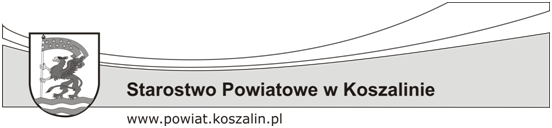 KARTA USŁUGI W y d z i a ł B u d o w n i c t w a  i  O c h r o n y Ś r o d o w i s k a Zgłoszenie instalacji, z której emisja nie wymaga pozwoleniaBOŚOPRACOWAŁSPRAWDZIŁZATWIERDZIŁMałgorzata KardaszAnna Chmielińska – BernackaAgnieszka MaślińskaDATA:    15.05.2018 r.DATA:       21.05.2018 r.DATA:      23 .05.2018 r.